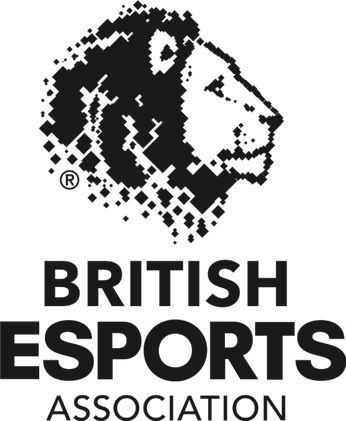 RELEASE FORM (UNDER 18)Photographs/videos: 	Granted use for British Esports AssociationName of Child:		…………………………………………………I grant British Esports Association, usage of the photographs/videos taken providing they adhere to the following conditions: I understand that the photographs/videos taken will be used wholly or in part in any publication, commercial or otherwise, portfolio, public displays – both internally and externally for the British Esports Association only. These photographs/videos will remain in British Esports Association image database and will not be transferred or sold without your permission, however they may be passed to the media for editorial publication. The photographs/videos may be used to represent an imaginary person and any wording associated will not be attributed to me, unless my name is specifically mentioned. I acknowledge that, by signing this form, that the photographs/videos in question may be used providing they adhere to the conditions above.  Signed by Parent:   	…………………………………………………Name of Parent:   	…………………………………………………Signed by child:   	…………………………………………………